Csongrád Város PolgármesterétőlSzáma: REF/ 90 - 3/2022.	Témafelelős: Tóth IrénELŐTERJESZTÉSCsongrád Városi Önkormányzat Képviselő-testületének 2022. szeptember 29-ei üléséreTárgy: I számú fogorvosi körzet praxisjogáról való lemondás Csongrád Városi Önkormányzat részére.  Csongrád Városi Önkormányzat és Dr. Rahbari Ali (Medenta Kft. 6640. Csongrád Halpiac u 7. ,) közötti, I sz. fogorvosi praxis ellátására kötött feladat - ellátási szerződés megszüntetése Tisztelt Képviselő-testület!Dr. Rahbari Ali fogorvos (Medenta Kft. 6640. Csongrád Halpiac u 7.), I sz. fogorvosi alapellátás praxisjogával rendelkező fogorvos levélben tájékoztatta önkormányzatunkat, hogy az I sz. fogorvosi körzet praxis jogáról le kíván mondani és azt átadja Csongrád Városi Önkormányzat részére. A bejelentés az előterjesztés mellékleteként csatolásra került. A NEAK. (Nemzeti Egészségbiztosítási Alapkezelő) finanszírozási szerződés előírásai értelmében, amennyiben Dr. Rahbari Ali (Medenta Kft. 6640. Csongrád Halpiac u 7.) a praxist nem kívánja működtetni, Csongrád Városi Önkormányzat Képviselő-testületének a működtetésre vonatkozó feladat - ellátási szerződés megszüntetésére vonatkozó határozatát meg kell hoznia. A feladat - ellátási szerződés megszűnése után a rendelő helyisége változatlan helyszínen, 6640 Csongrád, Gyöngyvirág u 5. sz. 113. sz. rendelőhelyiségben marad. Kérem a Tisztelt Képviselő-testületet az előterjesztés megvitatására és a határozati javaslat elfogadására.HATÁROZATI JAVASLATCsongrád Városi Önkormányzat Képviselő-testülete megtárgyalta az „I számú fogorvosi körzet praxisjogáról való lemondás Csongrád Városi Önkormányzat részére.  Csongrád Városi Önkormányzat és Dr. Rahbari Ali (Medenta Kft. 6640. Csongrád Halpiac u 7.) közötti, I sz. fogorvosi praxis ellátására kötött feladat - ellátási szerződés megszüntetése” előterjesztést és az alábbi döntést hozza:Csongrád Városi Önkormányzat Képviselő-testülete 2022. november 01 napjával az I sz. fogorvosi körzet praxisjogát átveszi működtetésre. Az I sz. fogorvosi alapellátási praxis működtetésére vonatkozó feladat-ellátási szerződést 2022. október 31. napjával megszüntetésre kerül. Felelős: 	Bedő Tamás polgármester		 		Dr. Rahbari Ali fogorvosHatáridő: 2022. október 30.Erről jegyzőkönyvi kivonaton értesítést kap:Képviselő-testület tagjaiDr. Rahbari AliEgészségügyi referens és általa az érintettek.Csongrád, 2022. szeptember 26.                                        								     Bedő Tamás                                        polgármester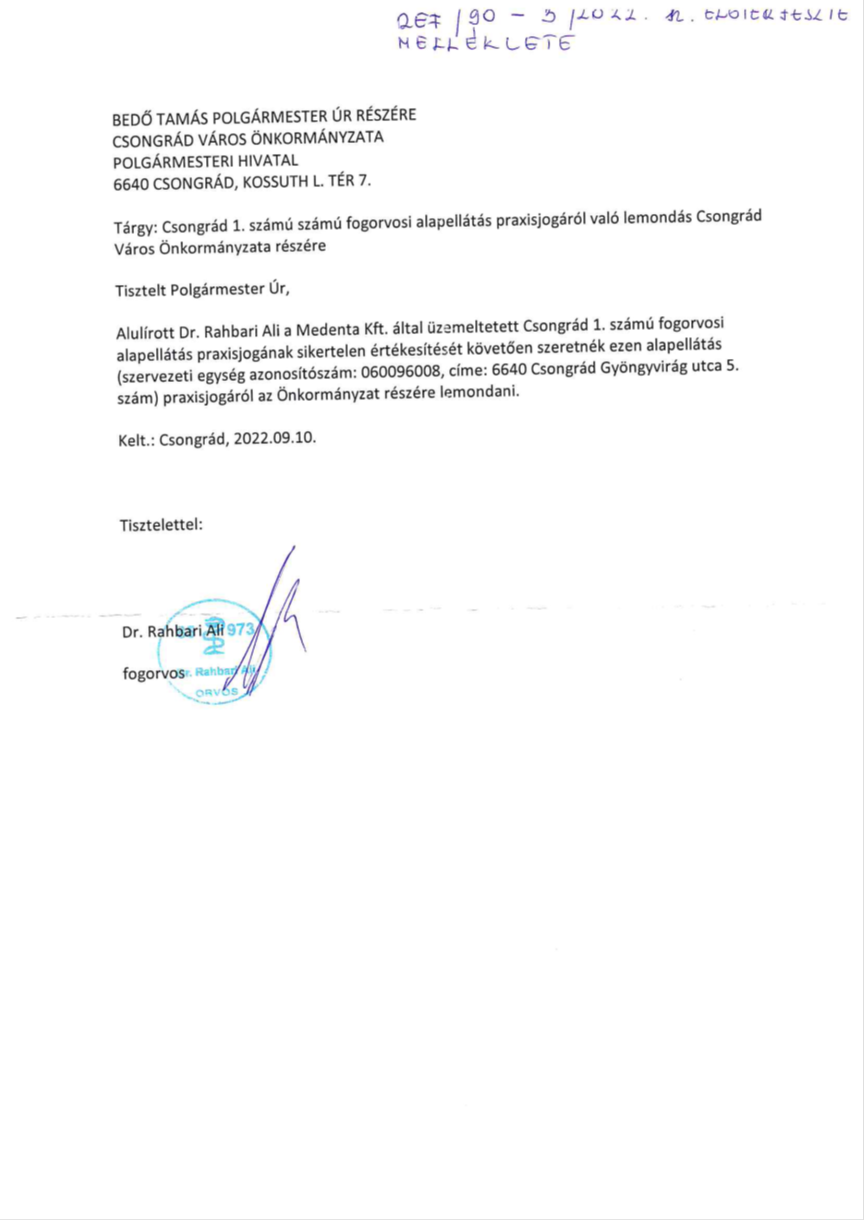 